Publicado en Madrid el 20/02/2017 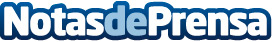 La convocatoria de oposiciones para Justicia tendrá lugar entre mayo y junioSe convocarán más de 2.000 plazas para cubrir los distintos puestos del Ministerio de Justicia.Datos de contacto:SaulNota de prensa publicada en: https://www.notasdeprensa.es/la-convocatoria-de-oposiciones-para-justicia Categorias: Nacional Derecho Educación Madrid http://www.notasdeprensa.es